就业指导Career guidance一、基本信息课程代码：【2119014】课程学分：【1学分】面向专业：【全校各系各专业全体大二学生】课程性质：【通识教育必修课】开课院系：学生处使用教材：教材  陈伟 王苇主编赢在职场——大学生就业指导】上海交通大学出版社参考书目：1.曹荣瑞【大学生职业发展与就业指导】上海锦绣文章出版社2.张宗恩 朱克勇. 《大学生创业创业训练教程》【M】.现代教育出版社，2010.9先修课程：【职业发展 2119013 】二、课程简介此处概述课程的研究对象及课程在专业中的作用与地位，使学生对该课程有一个总体了解。（300-400字）为满足大学生在职业意识、职业生涯规划知识与能力、创业知识与能力就业技能等方面普遍存在的缺失或不足而产生的实际需求，根据教育部教高厅〔2007〕7号关于印发《大学生职业发展与就业指导课程教学要求》的通知和教育部2012年《普通本科学校创业教育教学基本要求（试行）》精神，结合我校2012年2月开始在全校开设了《大学生职业发展与就业指导》课的实践经验，根据当前我校卓越建桥计划，着力培养学生表达沟通、自主学习、专业能力、尽责抗压、协同创新、信息应用、服务关爱、国际视野等八项能力，尤其是培养就业竞争力的要求，按照成果导向的新思路，修订编写本《教学大纲》。本课程主要帮助学生了解就业形势，熟悉就业政策，提高就业竞争意识和依法维权意识。结合学生在大学一年级完成的职业发展课，帮助学生较为充分地了解社会和职业状况，了解就业素质要求，熟悉职业规范，形成正确的就业观，养成良好的职业道德，掌握就业基本途径和方法，提高就业竞争力。本课程坚持以人为本的原则，以提升学生综合素质和就业能力为基本要求，实行全程指导。授课以课堂教学为主，采取教学与训练相结合的方式，运用课堂讲授，典型案例分析、情景模拟训练、社会调查等方式，优化教学内容和教学过程，学以致用，讲求实效。采取理论联系实际的教学方式，紧密结合社会现实，联系不同专业的学科特点，借助学生喜闻乐见的竞赛活动，激发学生的学习自主性和能动性，从而优化大学生教育，做到以就业促招生，以教育促发展，真正解决目前大学生的就业问题，进而从根本上缓解我国就业压力，促进我国高等教育的发展。本课程教学特别强调课堂师生互动和学生实践环节，及时有效地发掘学生的积极参与意识和团队合作能力，参与职业生涯人物访谈、模拟应聘面试和就业实习等环节，理性制订《大学生就业规划书或创业计划书》。三、选课建议（必填项）此处给出该课程的选课建议，例如适合专业、年级、学习基础要求等建议。全校各系各专业二年级学生，都需要修学这门课。四、课程目标/课程预期学习成果（必填项）（预期学习成果要可测量/能够证明）课程预期学习成果必须写到指标点，只写三级编码即可。“课程目标”这列要写清楚细化的预期学习成果，撰写时必须用适当的行为动词引导。五、课程内容（必填项）此处分单元列出教学的知识点和能力要求。知识点用布鲁姆认知能力的6种层次： (“知道”、“理解”、“运用”、“分析”、“综合”、“评价”)来表达对学生学习要求上的差异。能力要求必须选用合适的行为动词来表达。用文字说明教学的难点所在。认识就业形势、政策与流程（2学时）教学目的：引导学生树立正确的就业观念和择业观念，做出理性判断和就业准备，避免好高骛远、朝三暮四和见异思迁。教学内容：1．就业形势2．就业方向3．促进高校毕业生就业新举措4．就业观念5．职业流程教学方法：课堂讲授法、案例教学法、小组讨论等。就业准备，打造简历（2学时）教学目的：1．引导学生懂得简历在求职中的重要作用，认真的制作自己的应聘简历。2．引导学生学会在网上利用乔布简历，修改制作符合自己特点，有利于获得面试机会的简历。教学内容：1．通过对样本简历的辨认和纠错，懂得一份较好简历应该具有的特征。2．学会从网上寻找乔布简历，认识其丰富的简历样板，寻找符合自己特点的简历。3．学会在网上利用乔布简历改写成自己的简历，使之具有竞争力。或者自己制作具有自身特点的简历。教学方法：课堂讲授法、案例教学法、小组讨论等。求职技巧：攻克笔试、面试（2学时）教学目的：让学生了解面试的形式、内容，掌握面试过程中的注意事项，了解笔试的种类，掌握笔试的技巧。教学内容：1．笔试攻略2．面试准备3．面试技巧4．面试礼仪5．学生编演课堂剧演示教学方法：课堂讲授法、案例教学法、小组讨论、课堂剧演示法等。认识创业（2学时）教学目的：了解创业的定义、创业的动机、创业对于社会的意义，对于个人职业发展的意义；使学生了解创业与职业生涯发展的关系，认识创业能力提升对个人职业生涯发展的积极作用。教学内容：1．什么是创业2．创业条件的准备3．创新性人才的素质要求4．创业能力对个人职业生涯发展的意义教学方法：课堂讲授、小组讨论等第五章 创新创意能力素质（2学时）教学目的：引导和教育学生，创新是民族的希望和未来。大学生必须要创新创意精神和创新创意能力，才能适应职场的变化和社会的进步变革，乃至适应国际形势的变化。教学内容：1．创造未来2．逆向思维3．见微知著4．创业+行动5．学会发展教学方法：课堂讲授、案例分析、专家访谈等第六章 创业过程（2学时）教学目的：明晰产生商业创意的方式，了解什么是创业机会，如何获得好的机会，市场、商业模式和财务评估。教学内容：1．产生商业创意2．转化商业机会3．机会可行性分析4．创业政策和扶持教学方法：课堂讲授、案例分析、小组讨论等第七章 就业规划书、创业项目与计划书编写（2学时）教学目的：引导学生学会制作就业规划书，了解创业项目的选择并制作创业计划书，用成功的案例激发学生创业积极性，鼓励学生大胆尝试，精心设计，力争自主创业。教学内容：1．就业规划书的制作步骤要求2．创业项目的选择3．创业计划书教学方法：课堂讲授法、案例教学法、讨论法和计划书分享等。第八章   就业规划书或创业计划书展示（2学时）教学目的：通过就业规划书、创业计划书的分享，让同学们互相借鉴，指出问题，以利于明晰目标，准确定位，有利于提高。教学内容：1．讲明展示基本要求2．组建评审小组3．展示讲解4．点评打分教学方法：计划书分享、点评借鉴、打分考核等。六、实践环节各阶段名称及基本要求（选填，适用于集中实践、实习、毕业设计等）列出实践环节各阶段的名称、实践的天数或周数及每个阶段的内容简述。七、评价方式与成绩（必填项）“1”一般为总结性评价, “X”为过程性评价，“X”的次数一般不少于3次，无论是“1”、还是“X”，都可以是纸笔测试，也可以是表现性评价。与能力本位相适应的课程评价方式，较少采用纸笔测试，较多采用表现性评价。常用的评价方式有：课堂展示、口头报告、论文、日志、反思、调查报告、个人项目报告、小组项目报告、实验报告、读书报告、作品（选集）、口试、课堂小测验、期终闭卷考、期终开卷考、工作现场评估、自我评估、同辈评估等等。一般课外扩展阅读的检查评价应该成为“X”中的一部分。同一门课程由多个教师共同授课的，由课程组共同讨论决定X的内容、次数及比例。撰写人： 就业指导教研室                  系主任审核签名：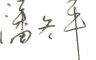 审核时间：2023 年 2 月24日序号课程预期学习成果课程目标（细化的预期学习成果）教与学方式评价方式1LO3111.专业能力讲授、自学、讨论、小组分享、课堂实践等职业规划书中列举1LO3112.具备专业知识讲授、自学、讨论、小组分享、课堂实践等职业规划书中列举1LO3113.相应的知识讲授、自学、讨论、小组分享、课堂实践等职业规划书中列举2LO7111.服务关爱课堂引导，训练培养，实践体验课堂展示时间考察2LO7112.热心工作课堂引导，训练培养，实践体验课堂展示时间考察序号各阶段名称实践主要内容天数/周数备注1制作简历及分享参照乔布或者创作自己的应聘简历1/第2周2面试课堂剧编演面试课堂剧，分享借鉴，查找问题1/第3周3展示创业计划书展示创业计划书并请评委审核1/第8周4参观观摩创业基地观摩创业思路、途径、政策等1/第6周总评构成（1+X）评价方式占比1期末成绩：就业规划书或创业计划书40%X1平时成绩1：生涯规划书简图30%X2平时成绩2：应聘简历30%